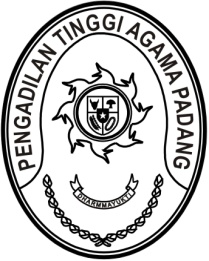 MAHKAMAH AGUNG REPUBLIK INDONESIADIREKTORAT JENDERAL BADAN PERADILAN AGAMAPENGADILAN TINGGI AGAMA PADANGJalan By Pass KM 24, Batipuh Panjang, Koto TangahKota Padang, Sumatera Barat 25171 www.pta-padang.go.id, admin@pta-padang.go.idSURAT TUGASNomor :         /KPTA.W3-A/DL1.2/III/2024Menimbang 	: 	bahwa Badan Litbang Diklat Kumdil MA RI mengadakan Pelatihan Pengelolaan Arsip Dinamis Bekerjasama dengan Pusdiklat Kearsipan Arsip Nasional Republik Indonesia secara online yang diikuti antara lain oleh Aparatur Pengadilan Tinggi Agama Padang;Dasar 	:	Surat Kepala Badan Litbang Diklat Kumdil MA RI Nomor 188/Bld/DL1.6/III/2024 tanggal 5 Maret 2024 perihal Pemanggilan Peserta Pelatihan Pengelolaan Arsip Dinamis Bekerjasama dengan Pusdiklat Kearsipan Arsip Nasional Republik Indonesia secara online;MEMBERI TUGASKepada 	: 	Nama	: Richa Meiliyana Rachmawati, A.Md.A.B.		NIP	:	199805232020122002		Pangkat/Gol. Ru	:	Pengatur (II/c)		Jabatan	:	Arsiparis Pelaksana, Sub Bagian Tata Usaha dan Rumah Tangga		Unit Kerja	:	Pengadilan Tinggi Agama PadangUntuk 	: 	Pertama	:	mengikuti Pelatihan Pengelolaan Arsip Dinamis Bekerjasama dengan Pusdiklat Kearsipan Arsip Nasional Republik Indonesia secara online pada tanggal 18 s.d 21 Maret 2024 secara daring dari Pengadilan Tinggi Agama Padang;Kedua	:	selama mengikuti pelatihan yang bersangkutan dibebaskan dari tugas kantor;Ketiga	:	selama mengikuti pelatihan, peserta harus memenuhi segala persyaratan dan ketentuan yang ditetapkan oleh Badan Litbang Diklat Kumdil MA RI.13 Maret 2024Wakil Ketua,RoslianiTembusan: - Kepala Badan Litbang Diklat Kumdil MA RI;- Ketua Pengadilan Tinggi Agama Padang (sebagai laporan).